Attachment 17 –Spirometry Results Notification Form – Form No. CDC/NIOSH (M) 2.15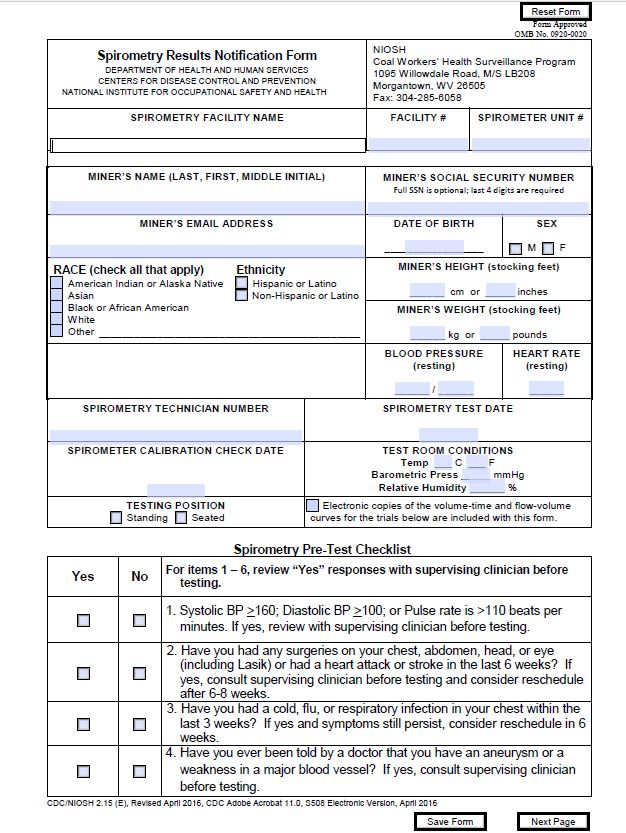 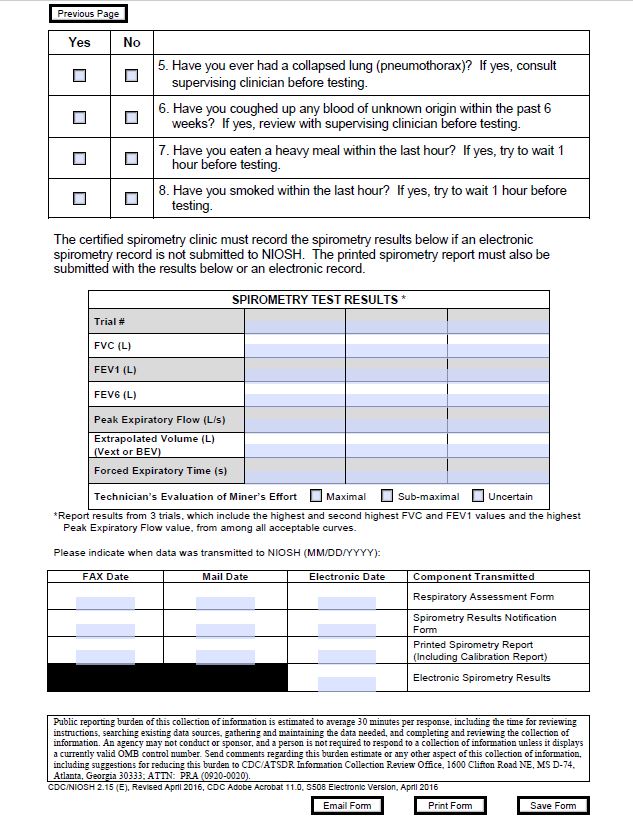 